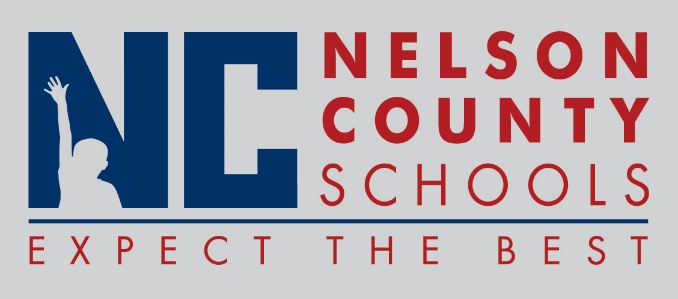 Decision PaperRECOMMENDATION:   	Approve the attached contract with Smith & Company CPA’s PLLC for auditing services for fiscal 2016-2017.RECOMMENDED MOTION:  	I move that the Nelson County Board of Education approve as presented.To:Nelson County Board of EducationFrom:Tim Hockensmith, Chief Operating Officercc:Dr. Anthony Orr, SuperintendentDate:Re:Audit contract for 2016-2017.